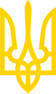 ДЕРЖАВНИЙ КОМІТЕТ СТАТИСТИКИ УКРАЇНИ НАКАЗЗареєстровано в Міністерстві юстиції України
29 березня 2011 р. за N 408/19146Про затвердження Порядку подання електронної звітності до органів державної статистикиІз змінами і доповненнями, внесеними
 наказом Міністерства економічного розвитку і торгівлі України
від 14 квітня 2017 року N 571,
наказами Державної служби статистики України
від 26 грудня 2022 року N 372
(враховуючи зміни, внесені наказом Державної
 служби статистики України від 13 січня 2023 року N 13),
від 28 березня 2023 року N 124
(враховуючи зміни, внесені наказом Державної
 служби статистики України від 1 червня 2023 року N 201),
від 31 січня 2024 року N 10
(враховуючи зміни, внесені наказом Державної
 служби статистики України від 22 лютого 2024 року N 29)Відповідно до Законів України "Про офіційну статистику", "Про електронні документи та електронний документообіг", "Про електронну ідентифікацію та електронні довірчі послуги", а також з метою впорядкування приймання електронної звітності в органах державної статистики технічними засобами електронних комунікаційНАКАЗУЮ:(преамбула із змінами, внесеними згідно з наказом
 Державної служби статистики України від 26.12.2022 р. N 372,
враховуючи зміни, внесені наказом Державної
 служби статистики України від 13.01.2023 р. N 13,
у редакції наказу Державної служби
 статистики України від 31.01.2024 р. N 10,
враховуючи зміни, внесені наказом Державної
 служби статистики України від 22.02.2024 р. N 29)1. Затвердити Порядок подання електронної звітності до органів державної статистики, що додається.2. Департаменту інформатизації (Пузанова О. О.) подати цей наказ для державної реєстрації до Міністерства юстиції України.3. Цей наказ набирає чинності з дня його офіційного опублікування.4. Контроль за виконанням цього наказу покласти на заступника Голови Колеснік В. І.ЗАТВЕРДЖЕНО
Наказ Державного комітету статистики України
12.01.2011 N 3Зареєстровано
в Міністерстві юстиції України
29 березня 2011 р. за N 408/19146 ПОРЯДОК
подання електронної звітності до органів державної статистикиI. Загальні положення1.1. Пункт 1.1 виключено(згідно з наказом Державної служби
 статистики України від 26.12.2022 р. N 372,
враховуючи зміни, внесені наказом Державної
 служби статистики України від 13.01.2023 р. N 13,
у зв'язку з цим пункти 1.2 - 1.4
 вважати пунктами 1.1 - 1.3)1.1. Цей Порядок запроваджує в органах державної статистики єдині підходи до збирання й оброблення статистичної та/або фінансової звітності, що подається в електронній формі.(пункт 1.1 у редакції наказу Державної
 служби статистики України від 28.03.2023 р. N 124,
враховуючи зміни, внесені наказом Державної
 служби статистики України від 01.06.2023 р. N 201)1.2. Для збирання електронної звітності респондентів функціонує СЕЗ ОДС. Головна мета СЕЗ ОДС - спрощення для респондентів процедури подання статистичної та/або фінансової звітності до органів державної статистики.(пункт 1.2 із змінами внесеними згідно з наказом
 Державної служби статистики України від 28.03.2023 р. N 124,
враховуючи зміни, внесені наказом Державної
 служби статистики України від 01.06.2023 р. N 201)1.3. Цей Порядок визначає послідовність подання електронних звітів у СЕЗ ОДС та поширюється на суб'єктів СЕЗ ОДС.II. Терміни та їх визначення2.1. У цьому Порядку терміни вживаються у такому значенні:адресат звітності - орган державної статистики, якому подається звітність;база даних адресата звітності (далі - база даних АЗ) - база даних в електронній формі, що створена адресатом звітності на основі форм статистичної та/або фінансової звітності та призначена для централізованого накопичення й використання в інформаційних системах адресата звітності;звіт в електронній формі (далі - електронний звіт) - електронний документ, який відповідає уніфікованому формату транспортного повідомлення при інформаційній взаємодії респондентів і органів державної статистики в електронній формі електронними комунікаційними мережами з використанням кваліфікованого електронного підпису (додаток 1) й формату (стандарту) електронного документа звітності респондентів (додаток 2), та є формою статистичної звітності або фінансової звітності, сформованою за допомогою програмного забезпечення і поданою респондентом згідно з вимогами цього Порядку;квитанція про одержання електронного звіту (далі - перша квитанція) - електронний документ, що формується СЕЗ ОДС і засвідчує факт і час одержання електронного звіту адресатом звітності;квитанція про приймання електронного звіту до оброблення (далі - друга квитанція) - електронний документ, що формується СЕЗ ОДС та засвідчує факт і час приймання (неприймання) електронного звіту до оброблення та внесення його даних до бази даних АЗ;квитанція-повідомлення про необхідність повторного подання електронного звіту - електронний документ про необхідність повторного подання первинних даних до адресата звітності, який формується адресатом звітності та надсилається на адресу респондента у разі виявлення помилок або суперечливих даних, які наведені респондентом в електронному звіті;програмне забезпечення - програмне забезпечення, призначене для створення електронних звітів, квитанцій у формі електронного документа, який відповідає додаткам до цього Порядку, перевірки кваліфікованого електронного підпису (далі - КЕП) електронного документа, який відповідає вимогам щодо захисту інформації, встановленим законодавством України, та має позитивний експертний висновок за результатами державної експертизи у сфері криптографічного захисту інформації;респондент - особа або сукупність осіб, визначених у статті 5 Закону України "Про офіційну статистику", які підлягають статистичному спостереженню в установленому законодавством порядку;система електронної звітності органів державної статистики (далі - СЕЗ ОДС) - автоматизована система збирання, накопичення та оброблення звітів в електронній формі, яка є сукупністю правових, організаційних заходів та програмних, технічних засобів, електронних комунікаційних мереж суб'єктів СЕЗ ОДС, що забезпечують створення, контроль первинних даних, передачу, контроль проходження, оброблення даних та зберігання електронних звітів і квитанцій;суб'єкти СЕЗ ОДС - респонденти, адресати звітності, посередники електронної звітності, які здійснюють обмін електронними звітами і квитанціями та виконують інші функції, передбачені цим Порядком;транспортне повідомлення - електронний документ, який подається згідно з вимогами, встановленими цим Порядком, і містить транспортний заголовок та електронний звіт, сформований за допомогою програмного забезпечення відповідно до додатка 1 до цього Порядку, з накладеним КЕП та зашифрованим відповідно до вимог цього Порядку;уніфікований формат транспортного повідомлення і формат електронного документу - формалізовані описи складу та структури електронного звіту згідно з додатком 1 до цього Порядку;фінансова звітність - бухгалтерська звітність, що містить інформацію про фінансовий стан, результати діяльності та рух грошових коштів респондента за звітний період;форма статистичної звітності - форма (бланк) статистичного спостереження, за якою респонденти подають інформацію органам державної статистики під час збирання статистичної звітності у формі звіту затвердженого зразка за підписом посадових осіб, які забезпечують достовірність поданої інформації.(пункт 2.1 із змінами, внесеними згідно з наказом
 Міністерства економічного розвитку і торгівлі України
 від 14.04.2017 р. N 571,
у редакції наказу Державної служби
статистики України від 28.03.2023 р. N 124,
враховуючи зміни, внесені наказом Державної
 служби статистики України від 01.06.2023 р. N 201)2.2 Пункт 2.2 розділу II виключено(згідно з наказом Міністерства економічного
 розвитку і торгівлі України від 31.01.2024 р. N 10,
враховуючи зміни, внесені наказом Державної
 служби статистики України від 22.02.2024 р. N 29)III. Звітування в електронній формі(заголовок розділу III у редакції наказу Державної
 служби статистики України від 28.03.2023 р. N 124,
враховуючи зміни, внесені наказом Державної
 служби статистики України від 01.06.2023 р. N 201)3.1. Статистична звітність (респондентами - юридичними особами, відокремленими підрозділами юридичних осіб, розташованими на території України, відокремленими підрозділами юридичних осіб України, розташованими за кордоном, фізичними особами - підприємцями) і фінансова звітність (респондентами - юридичними особами) подаються до адресату звітності виключно в електронній формі, згідно з частиною четвертою статті 10 Закону України "Про офіційну статистику".(пункт 3.1 у редакції наказу Державної
 служби статистики України від 28.03.2023 р. N 124,
враховуючи зміни, внесені наказом Державної
 служби статистики України від 01.06.2023 р. N 201)3.2. Респондент, який подає звітність в електронній формі відповідно до цього Порядку, керується законодавством України, у тому числі в частині дотримання строків подання статистичної та/або фінансової звітності за звітні періоди, з урахуванням використання автоматизованої системи "Єдине вікно подання електронної звітності".(пункт 3.2 у редакції наказу Державної
 служби статистики України від 28.03.2023 р. N 124,
враховуючи зміни, внесені наказом Державної
 служби статистики України від 01.06.2023 р. N 201)3.3. Датою подання електронного звіту вважається дата, зафіксована у першій квитанції, за умови отримання респондентом другої квитанції з повідомленням про прийняття електронного звіту до оброблення.3.4. Електронні звіти, отримані СЕЗ ОДС пізніше строку, встановленого для відповідної статистичної та/або фінансової звітності, вважаються поданими із запізненням.3.5. Електронні звіти з обов'язковими реквізитами, у тому числі з КЕП респондента (його посадових осіб), сформовані та подані адресату звітності відповідно до цього Порядку, є оригіналами звітів та мають юридичну силу.(пункт 3.5 із змінами внесеними згідно з наказом
 Державної служби статистики України від 28.03.2023 р. N 124,
враховуючи зміни, внесені наказом Державної
 служби статистики України від 01.06.2023 р. N 201)3.6. У СЕЗ ОДС для респондента можливі такі способи подання електронного звіту до адресата звітності:за допомогою електронної пошти;з гарантованим передаванням електронного звіту через посередника;абзац четвертий пункту 3.6 виключено(згідно з наказом Державної служби
 статистики України від 28.03.2023 р. N 124,
враховуючи зміни, внесені наказом Державної
 служби статистики України від 01.06.2023 р. N 201)3.7. Для подання електронного звіту до адресата звітності респонденту необхідно мати:програмне забезпечення для формування електронних звітів відповідно до додатків до цього Порядку;доступ до мережі Інтернет і можливість відправлення/приймання електронних повідомлень за допомогою електронної пошти;чинні кваліфіковані сертифікати відкритих ключів, сформовані кваліфікованим надавачем електронних довірчих послуг для уповноважених посадових осіб респондента, підписи яких є обов'язковими для статистичної та/або фінансової звітності;кваліфікований електронний підпис.(пункт 3.7 у редакції наказу Державної
 служби статистики України від 28.03.2023 р. N 124,
враховуючи зміни, внесені наказом Державної
 служби статистики України від 01.06.2023 р. N 201)3.8. Якщо респондент надіслав до органів державної статистики кілька примірників одного електронного звіту (у разі виправлення, неотримання першої квитанції тощо), то оригіналом вважається останній електронний звіт, надісланий відповідно до підпункту 5.2.1 пункту 5.2 розділу V цього Порядку.3.9. У разі необхідності надання респонденту копії поданого ним до адресата звітності електронного звіту такий електронний звіт переводиться у візуальну форму відображення із прикріпленням квитанцій про одержання та приймання адресатом звітності.(пункт 3.9 із змінами, внесеними згідно з наказом Міністерства
 економічного розвитку і торгівлі України від 14.04.2017 р. N 571,
у редакції наказу Державної служби
 статистики України від 28.03.2023 р. N 124,
враховуючи зміни, внесені наказом Державної
 служби статистики України від 01.06.2023 р. N 201)3.10. При проведенні виїмки/вилучення електронної звітності у випадках, передбачених чинним законодавством України, до Держстату за підписом керівника відповідного органу державної статистики надсилається офіційний лист із копією ухвали суду щодо проведення виїмки/вилучення визначеного в ній електронного звіту (звітів).Електронний звіт (звіти), що підлягає (підлягають) виїмці/вилученню, переводиться (переводяться) у візуальну форму відображення із прикріпленням квитанцій про одержання та приймання адресатом звітності.(пункт 3.10 у редакції наказу Державної
 служби статистики України від 28.03.2023 р. N 124,
враховуючи зміни, внесені наказом Державної
 служби статистики України від 01.06.2023 р. N 201)3.11. Для гарантованого передавання електронних звітів від респондентів до СЕЗ ОДС та квитанцій у зворотному напрямку респонденти можуть користуватися послугами посередників, що включені до СЕЗ ОДС.Для включення до СЕЗ ОДС посереднику потрібно:(абзац пункту 3.11 із змінами внесеними згідно з наказом
 Державної служби статистики України від 28.03.2023 р. N 124,
враховуючи зміни, внесені наказом Державної
 служби статистики України від 01.06.2023 р. N 201)мати власний регламент - документ, який визначає порядок здійснення посередником своїх функцій відповідно до чинного законодавства України;застосовувати програмне забезпечення;використовувати для виконання своїх функцій комплекс програмних і технічних засобів, який відповідає чинному законодавству України у сфері захисту інформації;забезпечувати передачу даних до СЕЗ ОДС каналами зв'язку відповідно до вимог чинного законодавства України у сфері захисту інформації.3.11.2. Підпункт 3.11.2 пункту 3.11 виключено(згідно з наказом Державної служби
 статистики України від 28.03.2023 р. N 124,
враховуючи зміни, внесені наказом Державної
 служби статистики України від 01.06.2023 р. N 201)3.12. Перелік форм звітності, щодо яких є можливість подання в електронній формі, інформація про включення посередників до СЕЗ ОДС, а також інша інформація стосовно функціонування СЕЗ ОДС визначаються Держстатом та оприлюднюються на його офіційному вебсайті.(абзац перший пункту 3.12 у редакції наказу
 Державної служби статистики України від 28.03.2023 р. N 124,
враховуючи зміни, внесені наказом Державної
 служби статистики України від 01.06.2023 р. N 201)3.12.1. Обмін інформацією між суб'єктами СЕЗ ОДС здійснюється у зашифрованому вигляді у форматі криптографічного повідомлення, визначеного чинним законодавством України у сфері захисту інформації.3.12.2. Формати повідомлень у вигляді електронного документа повинні відповідати єдиним форматам, визначеним чинним законодавством України у сфері електронного документообігу.3.12.3. Формати підписаних даних, протокол фіксування часу, протокол визначення статусу сертифіката повинні відповідати вимогам, визначеним чинним законодавством України у сфері електронних довірчих послуг.(підпункт 3.12.3 пункту 3.12 із змінами внесеними згідно з
 наказом Державної служби статистики України від 28.03.2023 р. N 124,
враховуючи зміни, внесені наказом Державної
 служби статистики України від 01.06.2023 р. N 201)3.13. Електронні звіти, подані з дотриманням вимог цього Порядку, вважаються поданими та зберігаються на електронних носіях протягом строку, визначеного статтею 31 Закону України "Про офіційну статистику".(пункт 3.13 у редакції наказу Державної
 служби статистики України від 28.03.2023 р. N 124,
враховуючи зміни, внесені наказом Державної
служби статистики України від 01.06.2023 р. N 201)IV. Програмне забезпечення4.1. Заповнення та подання електронного звіту повинні здійснюватися за допомогою програмних засобів, які надають можливість здійснити створення, передачу, приймання, оброблення даних електронного звіту відповідно до вимог цього Порядку.4.2. Програмне забезпечення повинно забезпечувати повний цикл оброблення електронного звіту та відповідати таким вимогам:бути узгодженим з чинним законодавством щодо захисту інформації;містити вбудовані криптографічні алгоритми та бібліотеки, що мають позитивний експертний висновок за результатами державної експертизи у сфері криптографічного захисту інформації;забезпечувати можливість накладання КЕП на електронні звіти.(абзац четвертий пункту 4.2 із змінами внесеними згідно з
 наказом Державної служби статистики України від 28.03.2023 р. N 124,
враховуючи зміни, внесені наказом Державної
 служби статистики України від 01.06.2023 р. N 201)4.3. Програмне забезпечення має охоплювати:створення електронного звіту відповідно до уніфікованого формату, накладання КЕП на електронний звіт, передавання та контроль проходження електронних звітів і квитанцій у СЕЗ ОДС;здійснення автоматичного контролю за узгодженістю показників одного та різних електронних звітів, які створюються респондентом;автоматичне створення транспортного повідомлення;застосування надійних засобів КЕП, сумісних з аналогічними засобами, що використовуються СЕЗ ОДС;шифрування електронного звіту засобами, що мають позитивний експертний висновок за результатами державної експертизи у сфері криптографічного захисту інформації та сумісні з засобами СЕЗ ОДС;перевірку КЕП, накладеного на електронний звіт, та квитанції з використанням посиленого сертифіката відкритого ключа за допомогою надійних засобів КЕП;зберігання (архівування) переданих електронних звітів і квитанцій та можливість їх поновлення;експорт електронних звітів і квитанцій на зовнішні носії інформації, а також їх візуальне відображення та друк;(абзац дев'ятий пункту 4.3 із змінами внесеними згідно з
 наказом Державної служби статистики України від 28.03.2023 р. N 124,
враховуючи зміни, внесені наказом Державної
 служби статистики України від 01.06.2023 р. N 201)вивантаження даних електронного звіту до узгодженої з адресатом звітності структури файлів для подальшої обробки.4.4. Інформація про програмне забезпечення, яке може застосовуватися респондентами для подання електронних звітів, оприлюднюється на офіційному вебсайті Держстату.V. Взаємодія суб'єктів СЕЗ ОДС5.1. Респондент на свій розсуд обирає програмне забезпечення, яке відповідає вимогам цього Порядку.(пункт 5.1 у редакції наказу Державної
 служби статистики України від 28.03.2023 р. N 124,
враховуючи зміни, внесені наказом Державної
 служби статистики України від 01.06.2023 р. N 201)
 5.2. Під час взаємодії суб'єкти СЕЗ ОДС повинні дотримуватися такого порядку:5.2.1. Респондент:1) заповнює за допомогою програмного забезпечення електронний звіт згідно з інструкцією/роз'ясненнями щодо заповнення відповідної форми статистичної звітності та/або фінансової звітності;2) накладає КЕП посадових осіб на електронний звіт:для фінансової звітності: КЕП посадових осіб, які передбачені для фінансової звітності відповідно до законодавства України у сфері бухгалтерського обліку;для статистичної звітності: КЕП посадових осіб, які передбачені звітно-статистичною документацією;респондент - фізична особа на електронний звіт накладає особистий КЕП;3) здійснює шифрування електронного звіту відкритим ключем із сертифіката відкритого ключа СЕЗ ОДС;4) передає електронну звітність;5) у випадку обрання способу подання електронного звіту за допомогою електронної пошти формує та відправляє транспортне повідомлення із зашифрованим електронним звітом на електронну адресу СЕЗ ОДС;6) у випадку обрання способу подання електронного звіту з гарантованим передаванням електронного звіту через посередника формує та відправляє транспортне повідомлення із зашифрованим електронним звітом до СЕЗ ОДС через посередника;7) отримує першу та другу квитанції, розшифровує їх за допомогою особистого ключа респондента, перевіряє КЕП СЕЗ ОДС на квитанціях та зберігає обидві квитанції у власному архіві;8) якщо респондент отримав другу квитанцію, що містить інформацію про неприйняття електронного звіту СЕЗ ОДС до оброблення, він повторно направляє електронний звіт, за необхідності попередньо скоригувавши його;9) у разі ненадходження першої квитанції та/або другої квитанції, неможливості її розшифрування або здійснення перевірки КЕП, а також у випадку отримання квитанції-повідомлення про необхідність повторного подання звіту респондент знову подає звіт, за необхідності попередньо скоригувавши його.(підпункт 5.2.1 пункту 5.2 у редакції наказу Державної
 служби статистики України від 28.03.2023 р. N 124,
враховуючи зміни, внесені наказом Державної
 служби статистики України від 01.06.2023 р. N 201)5.2.2. Посередник:а) отримує транспортне повідомлення, сформоване респондентом, перевіряє його цілісність та відповідність формату транспортного повідомлення;б) фіксує дату отримання електронного звіту, зазначає дату і час у квитанції, накладає на неї власний КЕП та надсилає респонденту;в) формує транспортне повідомлення та накладає на нього власний КЕП;г) відправляє транспортне повідомлення, сформоване відповідним чином, до СЕЗ ОДС;ґ) зберігає інформацію про проходження транспортних повідомлень та квитанцій, завірених СЕЗ ОДС та респондентами;д) забезпечує доставку респонденту другої квитанції, отриманої від СЕЗ ОДС;е) забезпечує обмін іншими електронними документами між респондентом та СЕЗ ОДС.5.2.3. СЕЗ ОДС:(абзац перший пункту 5.2.3 із змінами внесеними згідно з наказом
 Державної служби статистики України від 28.03.2023 р. N 124,
враховуючи зміни, внесені наказом Державної
 служби статистики України від 01.06.2023 р. N 201)а) отримує транспортне повідомлення, перевіряє його цілісність та відповідність формату транспортного повідомлення.б) формує та надсилає першу квитанцію:у випадку обрання респондентом способу подання електронного звіту за допомогою електронної пошти формує першу квитанцію, в якій зазначає дату і час отримання електронного звіту, накладає на неї власний КЕП, здійснює шифрування першої квитанції відкритим ключем з сертифіката відкритого ключа респондента та надсилає її на електронну адресу респондента;у випадку обрання респондентом способу подання електронного звіту з гарантованим передаванням електронного звіту через посередника формує першу квитанцію, в якій зазначає дату і час отримання електронного звіту, накладає на неї власний КЕП, здійснює шифрування першої квитанції відкритим ключем з сертифіката відкритого ключа респондента та надсилає її посереднику для передавання зазначеної квитанції респонденту;абзац четвертий пункту "б" підпункту 5.2.3 пункту 5.2 виключено(згідно з наказом Державної служби
 статистики України від 28.03.2023 р. N 124,
враховуючи зміни, внесені наказом Державної
 служби статистики України від 01.06.2023 р. N 201)в) розшифровує електронний звіт за допомогою особистого ключа СЕЗ ОДС;г) перевіряє цілісність та легітимність КЕП посадових осіб респондента, які накладено на електронний звіт;ґ) перевіряє електронний звіт на відповідність уніфікованому формату;д) перевіряє заповнення обов'язкових реквізитів електронного звіту.е) здійснює вхідний контроль даних електронного звіту.є) формує та надсилає другу квитанцію (у другій квитанції у текстовому форматі зазначаються реквізити одержаного електронного звіту, відповідність електронного звіту уніфікованому формату, результати перевірки КЕП і вхідного контролю, реєстраційний номер, дата та час одержання електронного звіту й дані про відправника квитанції):у випадку обрання респондентом способу подання електронного звіту за допомогою електронної пошти формує другу квитанцію, накладає на неї власний КЕП, здійснює шифрування другої квитанції відкритим ключем з сертифіката відкритого ключа респондента та надсилає її на електронну адресу респондента;у випадку обрання респондентом способу подання електронного звіту з гарантованим передаванням електронного звіту через посередника формує другу квитанцію, накладає на неї власний КЕП, здійснює шифрування другої квитанції відкритим ключем з сертифіката відкритого ключа респондента та надсилає її посереднику для передавання зазначеної квитанції респонденту;абзац четвертий пункту "є" підпункту 5.2.3 пункту 5.2 виключено(згідно з наказом Державної служби
 статистики України від 28.03.2023 р. N 124,
враховуючи зміни, внесені наказом Державної
 служби статистики України від 01.06.2023 р. N 201)ж) передає дані електронного звіту респондента адресату звітності.5.3. Електронний звіт не вважається поданим, якщо респондент отримав другу квитанцію з інформацією про відмову у прийнятті електронного звіту до оброблення або отримав її з інформацією про неможливість розшифрування електронного звіту, порушення його цілісності, невідповідність уніфікованому формату, а також у випадку отримання респондентом квитанції-повідомлення про необхідність повторного подання звіту або порушення ним інших вимог цього Порядку.VI. Приймання електронної звітності6.1. СЕЗ ОДС приймає електронні звіти цілодобово.6.2. Пункт 6.2 виключено(згідно з наказом Державної служби
 статистики України від 28.03.2023 р. N 124,
враховуючи зміни, внесені наказом Державної
 служби статистики України від 01.06.2023 р. N 201,
у зв'язку з цим пункти 6.3 - 6.4
 вважати відповідно пунктами 6.2 - 6.3)6.2. Підставою для прийняття СЕЗ ОДС електронного звіту до оброблення є:цілісність і підтвердження легітимності КЕП посадових осіб респондента відповідно до вимог Закону України "Про електронну ідентифікацію та електронні довірчі послуги" та цього Порядку;(абзац другий пункту 6.2 розділу VI із змінами, внесеними
  згідно з наказом Міністерства економічного розвитку і торгівлі
 України від 31.01.2024 р. N 10,
враховуючи зміни, внесені наказом Державної
 служби статистики України від 22.02.2024 р. N 29)відповідність додатку 1 до цього Порядку;позитивні результати вхідного контролю даних електронного звіту.(пункт 6.2 у редакції наказу Державної
 служби статистики України від 28.03.2023 р. N 124,
враховуючи зміни, внесені наказом Державної
 служби статистики України від 01.06.2023 р. N 201)6.3. У випадку виникнення ситуації, коли дані прийнятого електронного звіту вимагають виправлення, адресат звітності надсилає респонденту квитанцію-повідомлення про необхідність повторного подання електронного звіту.6.3.1. У квитанції-повідомленні про необхідність повторного подання електронного звіту міститься інформація щодо:дати та часу відправлення квитанції-повідомлення про необхідність повторного подання електронного звіту;стислий зміст помилки, що потребує виправлення;термін подання виправленого звіту;дані посадової особи адресату звітності, що формує квитанції-повідомлення.6.3.2. Виправлений звіт подається адресату звітності згідно з цим Порядком.6.3.3. Якщо респондент не надіслав виправлену форму статистичної звітності та/або фінансову звітність у термін, зазначений у квитанції-повідомленні про необхідність повторного подання звіту, то форма статистичної звітності та/або фінансова звітність уважається поданою недостовірною.6.3.4. Подальші відносини між адресатом звітності та респондентом регулюються законодавством України.(пункт 6.3 у редакції наказу Державної
 служби статистики України від 28.03.2023 р. N 124,
враховуючи зміни, внесені наказом Державної
 служби статистики України від 01.06.2023 р. N 201)Додаток 1
до Порядку подання електронної звітності до органів державної статистики
(абзац четвертий пункту 2.1 розділу II)Уніфікований формат транспортного повідомлення при інформаційній взаємодії респондентів і органів державної статистики в електронній формі електронними комунікаційними мережами з використанням кваліфікованого електронного підписуI. Шляхи обміну інформацієюОбмін інформацією між респондентами і СЕЗ ОДС в електронній формі проводиться двома шляхами:електронний документ передається до СЕЗ ОДС за допомогою посередника електронної звітності;електронний документ передається за допомогою електронної пошти безпосередньо автором електронного документа до СЕЗ ОДС електронними комунікаційними мережами.Цей документ описує уніфікований формат транспортного повідомлення для подання електронної звітності безпосередньо до СЕЗ ОДС електронними комунікаційними мережами.II. Вимоги до криптографічного захисту інформації1. Усі криптографічні перетворення виконуються засобами систем криптографічного захисту інформації (СКЗІ), які мають відповідати таким вимогам:1) реалізовувати процедури формування й перевірки КЕП відповідно до національного стандарту ДСТУ 4145-2002;2) реалізовувати процедури відкритого розподілу ключів відповідно до національного стандарту ДСТУ ISO IEC 15946-3:2006;3) реалізовувати процедури симетричного шифрування відповідно до регіонального ДСТУ 7624:2014;4) бути сертифікованими відповідно до законодавства України.2. Функції бібліотек криптографічних перетворень, що надаються кваліфікованими надавачами електронних довірчих послуг (КНЕДП) для інтеграції в систему електронної звітності органів державної статистики, мають відповідати специфікаціям криптографічних перетворень, викладених у розділі III цього додатка.III. Специфікація криптографічних функцій1. У документі надається опис уніфікованої бібліотеки функцій, призначених для криптографічних перетворень інформації. Бібліотека призначена для застосування при розробці програмного забезпечення в будь-якому середовищі розробки (Microsoft Visual C++, Visual Basic, C#, CodeGear RAD Studio тощо).2. Загальні вимоги:робота в середовищі Microsoft Windows 7/8/8.1/10, Linux (RadHat, Suse);багатопоточність;бібліотека має поставлятися для платформ х86 та х64;передача параметрів за угодою stdcall;пам'ять під блоки з результатом роботи функцій виділяється стороною, що викликає.3. Бібліотека поставляється у вигляді dll для Windows середовищ та so для Linux середовищ. Ім'я dll та so: Crypt_XXX.dll та Crypt_XXX.so, де XXX - ім'я постачальника бібліотеки.Доступ до функцій dll та so виконується функцією GetProcAddress.Бібліотеки постачаються разом із заголовними файлами з розширенням (*.h), що містять вичерпний опис функцій бібліотеки.4. Функція накладання підпису:1) без передачі сертифіката:int __stdcall MakeSign (const void* pkbuf, int pklen, const char* pwd, const void* docbuf, int doclen, void* outbuf, int* outlen).Функція зберігає в outbuf блок документа з підписом.Функція повертає 0, коли успішно виконано, або код помилки;2) з передачею сертифіката:int __stdcall MakeSignC (const void* certbuf, int certlen, const void* pkbuf, int pklen, const char* pwd, const void* docbuf, int doclen, void* outbuf, int* outlen).Функція зберігає в outbuf блок документа з підписом.Функція повертає 0, коли успішно виконано, або код помилки.5. Функція перевірки підпису.int __stdcall VerifySign (const void* docbuf, int doclen, void* outbuf, int* outlen, void* certuf, int* certlen);Функція зберігає в outbuf блок документа без підпису.Функція зберігає в certbuf блок сертифіката підписувача.Функція повертає 0, якщо підпис правильний, або код помилки.6. Функція перевірки сертифіката.int __stdcall VerifyCert (const void* certbuf, int certlen, const void* rootcbuf, int rootclen).Функція повертає 0, коли сертифікат відповідає кореневому, або код помилки.Функція перевірки сертифіката виконує перевірку сертифіката кореневим сертифікатом КНЕДП.(абзац четвертий пункту 6 розділу III із змінами, внесеними
  згідно з наказом Міністерства економічного розвитку і торгівлі
 України від 31.01.2024 р. N 10,
враховуючи зміни, внесені наказом Державної
 служби статистики України від 22.02.2024 р. N 29)7. Функція шифрування блоку даних.int __stdcall Encrypt (const void* certbuf, int certlen, const void* pkbuf, int pklen, const char* pwd, const void* docbuf, int doclen, void* outbuf, int* outlen).Функція зберігає в outbuf зашифрований блок документа.Функція повертає 0, коли успішно зашифровано, або код помилки.8. Функція розшифрування блоку даних.int __stdcall Decrypt (const void* pkbuf, int pklen, const char* pwd, const void* certbuf, int certlen, const void* docbuf, int doclen, void* outbuf, int* outlen).Функція зберігає в outbuf розшифрований блок документа.Функція повертає 0, коли успішно виконано, або код помилки.9. Функція звірки сертифіката із секретним ключем.int __stdcall VerifyCertPKMatch (const void* certbuf, int certlen, const void* pkbuf, int pklen, const char* pwd).Функція повертає 0, коли сертифікат і секретний ключ є відповідними, або код помилки.10. Функція отримання інформації із сертифіката.int __stdcall GetCertInfo (const void* certbuf, int certlen, UACertInfo* info).Функція повертає 0, коли успішно виконано, або код помилки.Структура UACertInfoВирівнювання членів структури - 1 байт.Розмір кожного строкового поля містить завершальний 0-символ.11. Коди помилок:IV. Уніфікований формат транспортного повідомленняУніфікований формат транспортного повідомлення підтримує всі діючі типи електронних документів інформаційної взаємодії відповідно до чинного законодавства України, обумовлених у Порядку подання електронної звітності до органів державної статистики, затвердженому наказом Держкомстатом від 12 січня 2011 року N 3 та зареєстрованому в Міністерстві юстиції України 29 березня 2011 року за N 408/19146.Схема уніфікованого транспортного повідомлення.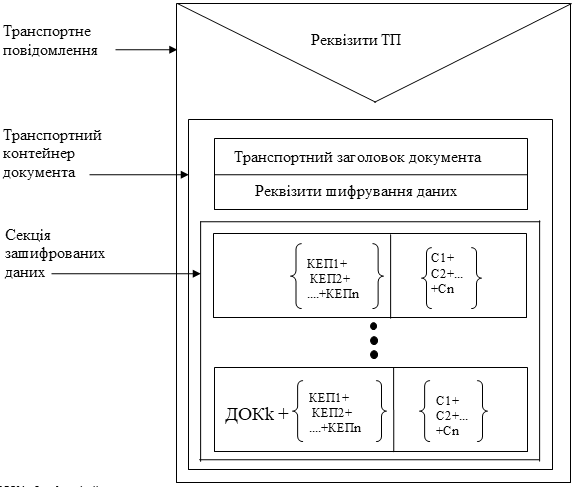 ДОК1, 2, ...k - файл електронного документа;КЕП1, 2, ...n - один чи декілька кваліфікованих електронних підписів, якими засвідчено документ;С1, 2, ...n - один чи декілька блоків із сертифікатами ключів КЕП, якими засвідчено документ.Сертифікати входять до складу блоку КЕП у "Секції зашифрованих даних". Розташування сертифікатів у блоці КЕП визначається постачальником криптографічної бібліотеки.Під блоком "Реквізити шифрування даних" мається на увазі зашифрований блок, який починається із сигнатури "XXX_CRYPT", де XXX - літери, що ідентифікують відповідний КНЕДП. Структура зашифрованого блоку залежить від реалізації криптографічної бібліотеки.У "Секції зашифрованих даних" КЕП формуються послідовно, накладаючись один на одний.V. Вимоги до структури транспортного повідомлення1. Транспортне повідомлення являє собою файл у форматі електронної пошти (MIME), оформлений за стандартом RFC-1521.2. Файл, який уміщує транспортний контейнер, входить у транспортне повідомлення як файл-вкладення ("Content-Disposition: attachment"). Ім'я файла-вкладення зазначено в полі "filename". Розмір файла транспортного контейнера не може бути нульовим.3. Транспортне повідомлення може мати тільки одного одержувача.4. Одне транспортне повідомлення, передане електронними комунікаційними мережами, має містити тільки один вкладений у нього транспортний контейнер. Розмір транспортного повідомлення, переданого електронними комунікаційними мережами, не повинен перевищувати 10 Мбайт. У випадку прийняття транспортного повідомлення до обробки СЕЗ ОДС контейнер із тим самим ім'ям не може бути переданий тим самим відправником удруге.5. Унікальний ідентифікаційний код юридичної особи в Єдиному державному реєстрі підприємств та організацій України (далі - код ЄДРПОУ), реєстраційний номер облікової картки платника податків (далі - РНОКПП) або серія (за наявності) та номер паспорта (для фізичних осіб, які через свої релігійні переконання відмовляються від прийняття реєстраційного номера облікової картки платника податків та повідомили про це відповідний контролюючий орган і мають відмітку у паспорті).6. Заголовок транспортного повідомлення має містити такі обов'язкові поля:"From:" - поле, що містить ім'я відправника в кодуванні "Quoted Printable/Windows 1251" або "Base64/Windows 1251" й електронну адресу відправника, поміщену в кутові дужки &lt;>;"Reply-To:" - поле, що містить ім'я відправника в кодуванні "Quoted Printable/Windows 1251" або "Base64/Windows 1251" й електронну адресу відправника, поміщену в кутові дужки &lt;>;"To:" - поле, що містить ім'я одержувача в кодуванні "Quoted Printable/Windows 1251" або "Base64/Windows 1251" й електронну адресу одержувача, поміщену в кутові дужки &lt;>;"Message-ID:" - поле, що містить унікальний у межах організації відправника ідентифікатор повідомлення довільного формату з довжиною, що не перевищує 40 символів;"Content-Transfer-Encoding:" - поле, що містить механізм кодування тіла повідомлення. Припустимі значення: "Quoted Printable/Windows 1251", "Base64".7. Приєднаному файлу вкладення мають відповідати поля:"Content-Type:", що містить ключове слово "application/octet-stream" і параметр "name=". Параметр "name" повинен містити ім'я файла вкладення. Ім'я файла має кодуватися в Quoted Printable/Windows 1251 або Base64/Windows 1251;"Content-Disposition:", що містить ключове слово "attachment" і параметр "filename". Ім'я файла має кодуватися в Quoted Printable/Windows 1251 або Base64/Windows 1251;"Content-Length:", що містить довжину вкладення;"Subject:" - зміст поля, представлений у кодуванні "Quoted Printable/Windows 1251" або "Base64/Windows 1251", визначається типом документа та ім'ям приєднаного транспортного контейнера.VI. Вимоги до структури транспортного контейнера для передачі документів до СЕЗ ОДС1. Узагальнений формат транспортного контейнера для передачі документів до СЕЗ ОДС:заголовок транспортного контейнера;реквізити шифрування даних;зашифровані дані.2. Перелік блоків даних транспортного контейнера для передачі документів до СЕЗ ОДС:1) зашифрований блок даних.Формат зашифрованого блоку даних:____________
* Код Кваліфікованого надавача електронних довірчих послуг - послідовність із трьох прописних літер латинського алфавіту, яка однозначно ідентифікує Кваліфікованого надавача електронних довірчих послуг і яку призначає Держстат.2) блок сертифіката для шифрування даних.Формат блоку сертифіката для шифрування даних:____________
* Код Кваліфікованого надавача електронних довірчих послуг - послідовність із трьох прописних літер латинського алфавіту, яка однозначно ідентифікує Кваліфікованого надавача електронних довірчих послуг СЕЗ ОДС.Блок сертифіката для шифрування даних має розташовуватись усередині зашифрованого блоку, але перед першим підписом на документі.Якщо в транспортному повідомленні присутня секція XXX_CERTCRYPT, вихідні документи системи (квитанції, інформаційні повідомлення тощо) шифруються за допомогою отриманого сертифіката шифрування.Якщо в транспортному повідомленні відсутня секція XXX_CERTCRYPT, вихідні документи створюються за діючою наразі схемою - для шифрування використовується сертифікат із підпису документа.3. Підпис.Формат підпису:____________
* Код Кваліфікованого надавача електронних довірчих послуг - послідовність із трьох прописних літер латинського алфавіту, яка однозначно ідентифікує Кваліфікованого надавача електронних довірчих послуг і яку призначає Держстат.4. Позначка часу.Позначка часу отримується із КНЕДП за протоколом TSP (Timestamp Protocol).Формат позначки часу:____________
* Код Кваліфікованого надавача електронних довірчих послуг - послідовність із трьох прописних літер латинського алфавіту, яка однозначно ідентифікує Кваліфікованого надавача електронних довірчих послуг і яку призначає Держстат.5. Заголовок транспортного контейнера.Транспортний заголовок документа містить інформацію про документ, що передається.Формат транспортного заголовка документа:Теги, використовувані в транспортному заголовку документа:6. Формати повідомлень, які надсилаються в транспортному контейнері:1) формат повідомлення "Документ".Повідомлення передається від респондента до СЕЗ ОДС.Структура:транспортний заголовок документа;блок даних, зашифрований на одержувача, містить підписи респондента і блок із документом у форматі XML;2) формат повідомлення "Документ з позначкою часу".Повідомлення передається від СЕЗ ОДС до респондента. Повідомлення є відповіддю СЕЗ ОДС на запит документа.Структура:транспортний заголовок документа;блок даних, зашифрований на одержувача:підпис СЕЗ ОДС;позначка часу на момент отримання документа від респондента;підписи респондента;блок із документом у форматі XML;3) формат повідомлення "Відповідь на документ".Повідомлення передається від СЕЗ ОДС до респондента. Повідомлення є відповіддю СЕЗ ОДС на документ, що передається.Структура:транспортний заголовок документа;позначка часу;підпис СЕЗ ОДС;блок, зашифрований на респондента, містить підписи й текст відповіді СЕЗ ОДС.(Порядок доповнено додатком 1 згідно з наказом
 Державної служби статистики України від 28.03.2023 р. N 124,
враховуючи зміни, внесені наказом Державної
 служби статистики України від 01.06.2023 р. N 201)Додаток 2
до Порядку подання електронної звітності до органів державної статистики (абзац четвертий
пункту 2.1 розділу II)Формат (стандарт) електронного документа звітності респондентів1. Кожний документ звітності є файлом, що містить інформацію лише щодо одного звіту.2. Імена файлів формуються відповідно до значення елементів заголовка документа (DECLARHEAD) за таким принципом:позиції з 1 по 2 - код області, на території якої розташовується орган державної статистики, до якого подається документ, заповнюється згідно з Кодифікатором адміністративно-територіальних одиниць та територій територіальних громад (далі - КАТОТТГ) (значення елемента C_REG, доповненого зліва нулями до 2 знаків) наведено в таблиці 1;Таблиця 1позиції з 3 по 5 включно містять код району в областях (за винятком міст зі спеціальним статусом (Київ і Севастополь), для яких зазначається код району в містах), до якого подається документ, згідно з КАТОТТГ (значення елемента C_RAJ, доповненого зліва нулями до 3 знаків) наведено в таблиці 2;Таблиця 2позиції з 6 по 15 включно містять унікальний ідентифікаційний код юридичної особи в Єдиному державному реєстрі підприємств та організацій України (далі - код ЄДРПОУ) для юридичних осіб, реєстраційний номер облікової картки платника податків (далі - РНОКПП) або серія (за наявності) та номер паспорта (для фізичних осіб, які через свої релігійні переконання відмовляються від прийняття реєстраційного номера облікової картки платника податків та повідомили про це відповідний контролюючий орган і мають відмітку в паспорті) для фізичних осіб - підприємців, доповнений зліва нулями до 10 знаків (значення елемента TIN);позиції з 16 по 18 включно містять код документа (значення елемента C_DOC);позиції з 19 по 21 містять підтип документа (значення елемента C_DOC_SUB);позиції із 22 по 23 містять номер версії документа (значення елемента C_DOC_VER, доповненого зліва нулем до двох позицій);позиція 24 містить ознаку стану документа (значення елемента C_DOC_STAN);позиції із 25 по 26 містять двозначний номер документа у звітному періоді (значення елемента C_DOC_TYPE, доповненого зліва нулем до 2 знаків). Для основного документа позиції 24...25 міститимуть значення 00;позиції із 27 по 31 містять порядковий номер документа для звітів, що можуть подаватись кілька разів в одному звітному періоді (значення елемента C_DOC_CNT, доповненого зліва нулями до 5 знаків). Якщо звіт подається лише один раз, то позиції 26...30 міститимуть значення 00001;позиції із 32 по 33 містять значення звітного місяця (значення елемента PERIOD_MONTH, доповненого зліва нулем до 2 знаків);позиції із 34 по 37 містять значення звітного року (значення елемента PERIOD_YEAR).3. Файл має розширення xml.Наприклад :для Подільського району міста Києва800070022224444S100020610000083062009.xmlдля Гайсинського району Вінницької області050040022224444S100020610000083062009.xmlСхема формування назви файла.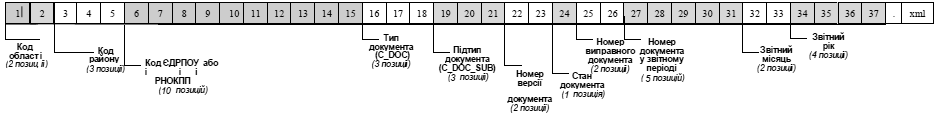 4. Кожний документ подається у вигляді XML-структури. Поданий звітний документ має відповідати всім правилам побудови XML-документа відповідно до відкритого стандарту W3C (http://www.w3.org/TR/REC-xml). Для контролю за цілісністю структури та правильністю заповнення для кожного типу звіту додається файл, який містить XML-схему, що відповідає стандарту W3C (http://www.w3.org/2001/XMLSchema-instance).5. Файл із XML-схемою іменується за таким принципом:позиції з 1 по 3 включно містять код документа й відповідають значенню елемента C_DOC;позиції з 4 по 6 містять підтип документа й відповідають значенню елемента C_DOC_SUB;позиції з 7 по 8 містять номер версії документа й відповідають значенню елемента C_DOC_VER, доповненого зліва нулем до двох позицій;файл має розширення xsd, наприклад, S0100107.xsd.Схема формування назви файла.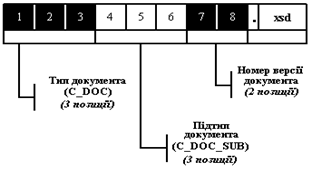 6. Порядок елементів у xml-документі має точно відповідати порядку, описаному XML-схемою.Кожний документ починається з директиви XML &lt;?xml version="1.0" encoding="windows-1251"?>, що набрана в нижньому регістрі. Кодовою сторінкою є "windows-1251".7. Усі елементи документа іменуються у верхньому регістрі. Кореневим елементом є елемент з іменем DECLAR, при оголошенні цього елемента зазначається посилання на схему контролю даних (XML-схему).Наприклад:&lt;DECLAR xmlns:xsi="http://www.w3.org/2001/XMLSchema-instance xsi:noNamespaceSchemaLocation="S0100107.xsd">.8. Між елементами не допускаються знаки проміжків, табуляцій, тощо.9. Заголовок документа міститься в елементі DECLARHEAD. У заголовку розміщується інформація, що повністю ідентифікує тип документа, належність цього документа респондентові, звітний період тощо. Детальний опис усіх його дочірніх елементів для DECLARHEAD наведено в таблиці 3.Таблиця 310. Жодний з описаних вище елементів (крім елемента SOFTWARE), що входять до заголовка документа (елемент DECLARHEAD), не може мати порожнє значення.11. Тіло документа міститься в елементі DECLARBODY. Кожний його дочірній елемент будується за таким принципом:&lt;Код показника> Значення показника &lt;/Код показника>.12. Кодування показників визначається шаблоном відображення, що додається до кожного документа. Усі шаблони Держстат вільно розповсюджує у форматі Adobe Portable Document Format (PDF), і вони мають аналогічне до XML-схеми ім'я файла з розширенням pdf.13. Звітні форми умовно розподіляються на дві групи:таблиці, що мають заздалегідь відому кількість рядків;таблиці, у яких кількість рядків змінна, хоча й має певне граничне значення.У першому випадку кодування даних однозначне згідно із шаблоном документа, у другому ж усі цифри, що містяться в одній колонці, кодуються однотипно, а на номер рядка вказує значення атрибута ROWNUM.&lt;Код показника ROWNUM="Номер рядка"> Значення показника &lt;/Код показника>.Наприклад, у таблиці 4 наведено фрагмент шаблону, відповідно до якого "Показник 1" має код T1RXXXXG2S, а його належність до 10 рядка звіту визначиться як ROWNUM="10":&lt;T1RXXXXG2S ROWNUM="10" >101&lt;/T1RXXXXG2S>Відповідно "Показник 2" з 12 рядка запишеться:&lt;T1RXXXXG3S ROWNUM="12" >112.32&lt;/T1RXXXXG3S>Таблиця 414. Основні вимоги до заповнення значень показників є такими:роздільником десяткових розрядів обов'язково є крапка. Якщо значення показника дорівнює нулю, то воно записується як&lt;Код показника>0&lt;/Код показника> або&lt;Код показника>0.00&lt;/Код показника>залежно від схеми даних, наприклад:&lt;R011G3>0.00&lt;/R011G3>;значення показників символьного типу не можуть містити символи:> - більше;&lt; - менше;" - подвійні лапки;' - апостроф;& - амперсанд;замість них використовуються відповідні макропідстановки, наведені в таблиці 5.Таблиця 5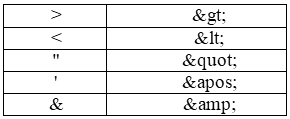 значення показників типу "дата" зберігаються у форматі ддммрррр, де дд - день, мм - місяць, а рррр - рік (наприклад: 15 січня 2022 року запишеться у вигляді 15012022);елементи, що мають порожнє значення, записуються у вигляді:&lt;Код показника xsi:nil="true"/> або&lt;Код показника xsi:nil="true">&lt;/Код показника >,причому атрибут xsi:nil="true" є обов'язковим.Наприклад:&lt;R011G3 xsi:nil="true"/> або&lt;R011G3 xsi:nil="true">&lt;/R011G3>;якщо елемент відсутній у тілі документа (елемента DECLARBODY), то його значення теж уважається порожнім.при передачі електронного документа між різними рівнями органів державної статистики XML-документ може містити додаткові службові елементи й атрибути, що не описуються цим стандартом.15. Електронний документ статистичної звітності у форматі XML:&lt;?xml version="1.0" encoding="windows-1251" ?>&lt;DECLAR xmlns:xsi="http://www.w3.org/2001/XMLSchema-instance" xsi:noNamespaceSchemaLocation="S0210114.xsd">&lt;DECLARHEAD>&lt;TIN>12345678&lt;/TIN>&lt;C_DOC>S02&lt;/C_DOC>&lt;C_DOC_SUB>101&lt;/C_DOC_SUB>&lt;C_DOC_VER>14&lt;/C_DOC_VER>&lt;C_DOC_TYPE>0&lt;/C_DOC_TYPE>&lt;C_DOC_CNT>2&lt;/C_DOC_CNT>&lt;C_REG>32&lt;/C_REG>&lt;C_RAJ>012&lt;/C_RAJ>&lt;PERIOD_MONTH>12&lt;/PERIOD_MONTH>&lt;PERIOD_TYPE>5&lt;/PERIOD_TYPE>&lt;PERIOD_YEAR>2021&lt;/PERIOD_YEAR>&lt;D_FILL>10092021&lt;/D_FILL>&lt;SOFTWARE>Test_DSS&lt;/SOFTWARE>&lt;/DECLARHEAD>&lt;DECLARBODY>&lt;FIRM_EDRPOU>12345678&lt;/FIRM_EDRPOU>&lt;FIRM_NAME>Тестове підприємство&lt;/FIRM_NAME>&lt;FIRM_ADR>УЛАШАНІВКА&lt;/FIRM_ADR>&lt;FIRM_ADR_FIZ>ГУСАЧІВКА&lt;/FIRM_ADR_FIZ>&lt;A010_1>0.0&lt;/A010_1>&lt;A010_2>5.0&lt;/A010_2>&lt;A010_3>0.0&lt;/A010_3>&lt;A010_4>0.0&lt;/A010_4>&lt;A010_5>3.0&lt;/A010_5>&lt;A010_6>0.0&lt;/A010_6>&lt;OBL>32&lt;/OBL>&lt;RAY>012&lt;/RAY>&lt;VIK_TEL>44455777&lt;/VIK_TEL>&lt;VIK_EMAIL>coez@ukrstat.gov.ua&lt;/VIK_EMAIL>&lt;MY_DATE> 2021&lt;/MY_DATE>&lt;N1>5&lt;/N1>&lt;ZERO_ZVIT xsi:nil="true"/>&lt;REASON xsi:nil="true"/>&lt;TER_GROM1 xsi:nil="true"/>&lt;TER_GROM2 xsi:nil="true"/>&lt;KATOTTG_FACT>32120110050099925&lt;/KATOTTG_FACT>&lt;REASON_KOD xsi:nil="true"/>&lt;RUK>Іванов І.І.&lt;/RUK>&lt;/DECLARBODY>&lt;/DECLAR>16. XML-схема електронного документа статистичної звітності:&lt;?xml version="1.0" encoding="windows-1251"?>&lt;xs:schema xmlns:xs="http://www.w3.org/2001/XMLSchema">&lt;xs:annotation>&lt;xs:documentation>1-Б. Звіт про взаєморозрахунки з нерезидентами&lt;/xs:documentation>&lt;/xs:annotation>&lt;xs:include schemaLocation="common_types.xsd" />&lt;xs:element name="DECLAR" type="DeclarContent"/>&lt;xs:complexType name="DeclarContent">&lt;xs:sequence>&lt;xs:element name="DECLARHEAD" type="DHead"/>&lt;xs:element name="DECLARBODY" type="DBody"/>&lt;/xs:sequence>&lt;/xs:complexType>&lt;xs:complexType name="DHead">&lt;xs:sequence>&lt;xs:element name="TIN" type="DGLong" minOccurs="1" maxOccurs="1"/>&lt;xs:element name="C_DOC" type="xs:string" minOccurs="1" maxOccurs="1" fixed="S02"/>&lt;xs:element name="C_DOC_SUB" type="xs:string" minOccurs="1" maxOccurs="1" fixed="101"/>&lt;xs:element name="C_DOC_VER" type="xs:string" minOccurs="1" maxOccurs="1" fixed="15"/>&lt;xs:element name="C_DOC_TYPE" type="xs:nonNegativeInteger" minOccurs="1" maxOccurs="1"/>&lt;xs:element name="C_DOC_CNT" type="xs:nonNegativeInteger" minOccurs="1" maxOccurs="1"/>&lt;xs:element name="C_REG" type="xs:string" minOccurs="1" maxOccurs="1"/>&lt;xs:element name="C_RAJ" type="xs:string" minOccurs="1" maxOccurs="1"/>&lt;xs:element name="PERIOD_MONTH" type="DGMonth" minOccurs="1" maxOccurs="1"/>&lt;xs:element name="PERIOD_TYPE" type="DGPType" minOccurs="1" maxOccurs="1"/>&lt;xs:element name="PERIOD_YEAR" type="DGYear" minOccurs="1" maxOccurs="1"/>&lt;xs:element name="D_FILL" type="DGDate" minOccurs="1" maxOccurs="1"/>&lt;xs:element name="SOFTWARE" type="xs:string" nillable="true" minOccurs="0" maxOccurs="1"/>&lt;/xs:sequence>&lt;/xs:complexType>&lt;xs:complexType name="DBody">&lt;xs:sequence>&lt;!-- Main -->&lt;xs:element name="FIRM_EDRPOU" type="xs:string" nillable="true" minOccurs="0" maxOccurs="1"/>&lt;xs:element name="FIRM_NAME" type="xs:string" nillable="true" minOccurs="0" maxOccurs="1"/>&lt;xs:element name="FIRM_ADR" type="xs:string" nillable="true" minOccurs="0" maxOccurs="1"/>&lt;xs:element name="FIRM_ADR_FIZ" type="xs:string" nillable="true" minOccurs="0" maxOccurs="1"/>&lt;xs:element name="A010_1" type="xs:decimal" nillable="true" minOccurs="0" maxOccurs="1"/>&lt;xs:element name="A010_2" type="xs:decimal" nillable="true" minOccurs="0" maxOccurs="1"/>&lt;xs:element name="A010_3" type="xs:decimal" nillable="true" minOccurs="0" maxOccurs="1"/>&lt;xs:element name="A010_4" type="xs:decimal" nillable="true" minOccurs="0" maxOccurs="1"/>&lt;xs:element name="A010_5" type="xs:decimal" nillable="true" minOccurs="0" maxOccurs="1"/>&lt;xs:element name="A010_6" type="xs:decimal" nillable="true" minOccurs="0" maxOccurs="1"/>&lt;xs:element name="OBL" type="STATOBL" nillable="true" minOccurs="0" maxOccurs="1"/>&lt;xs:element name="RAY" type="STATRAY" nillable="true" minOccurs="0" maxOccurs="1"/>&lt;xs:element name="VIK_TEL" type="xs:string" nillable="true" minOccurs="0" maxOccurs="1"/>&lt;xs:element name="VIK_EMAIL" type="xs:string" nillable="true" minOccurs="0" maxOccurs="1"/>&lt;xs:element name="MY_DATE" type="xs:string" nillable="true" minOccurs="0" maxOccurs="1"/>&lt;xs:element name="N1" type="xs:string" nillable="true" minOccurs="0" maxOccurs="1"/>&lt;xs:element name="ZERO_ZVIT" type="xs:integer" nillable="true" minOccurs="0" maxOccurs="1"/>&lt;xs:element name="REASON" type="xs:string" nillable="true" minOccurs="0" maxOccurs="1"/>&lt;xs:element name="TER_GROM1" type="xs:string" nillable="true" minOccurs="0" maxOccurs="1"/>&lt;xs:element name="TER_GROM2" type="xs:string" nillable="true" minOccurs="0" maxOccurs="1"/>&lt;xs:element name="KATOTTG_FACT" type="xs:string" nillable="true" minOccurs="0" maxOccurs="1"/>&lt;xs:element name="REASON_KOD" type="xs:integer" nillable="true" minOccurs="0" maxOccurs="1"/>&lt;xs:element name="RUK" type="xs:string" nillable="true" minOccurs="0" maxOccurs="1"/>&lt;/xs:sequence>&lt;/xs:complexType>&lt;/xs:schema>&lt;!-- 19.08.2022 11:45:55 -->(Порядок доповнено додатком 2 згідно з наказом
 Державної служби статистики України від 28.03.2023 р. N 124,
враховуючи зміни, внесені наказом Державної
 служби статистики України від 01.06.2023 р. N 201)____________12.01.2011 м. Київ N 3 Голова комісії з проведення
реорганізації Держкомстату -
перший заступник Голови В. О. Піщейко ПОГОДЖЕНО: Заступник Голови
Держкомінформнауки
голова комісії з реорганізації В. Чеботарьов Голова Державної служби
спеціального зв'язку та
захисту інформації України Л. І. Нетудихата Перший заступник Голови -
Голова ліквідаційної комісії
Державного комітету України
з питань регуляторної
політики та підприємництва Г. Яцишина (У тексті Порядку слово "Держкомстат" у всіх відмінках замінено словом "Держстат" у відповідному відмінку згідно з наказом Міністерства економічного розвитку і торгівлі України від 14 квітня 2017 року N 571)(У тексті Порядку слова "веб-сайт", "електронний цифровий підпис", "система електронної звітності органів державної статистики", "центр обробки електронної звітності", "ЕЦП" і "ЦОЕЗ", "державної статистичної та/або фінансової звітності" у всіх відмінках і числах замінено відповідно словами "вебсайт", "кваліфікований електронний підпис", "СЕЗ ОДС", "СЕЗ ОДС", "КЕП" і "СЕЗ ОДС", "статистичної та/або фінансової звітності" у відповідних відмінках і числах згідно з наказом Державного комітету статистики України від 28 березня 2023 року N 124, враховуючи зміни, внесені наказом Державної служби статистики України від 1 червня 2023 року N 201)Директор департаменту
інформатизації О. О. Пузанова ПараметрОписconst void* pkbufБуфер із секретним ключемint pklenРозмір буфера із секретним ключемconst char* pwdПароль секретного ключа має закінчуватися символом "0"const void* docbufБуфер з документомint doclenРозмір буфера з документомvoid* outbufВихідний буфер, якщо NULL - в outlen повертається розмірint* outlenРозмір вихідного буфераПараметрОписconst void* certbufБуфер з сертифікатомint certlenРозмір буфера з сертифікатомconst void* pkbufБуфер із секретним ключемint pklenРозмір буфера із секретним ключемconst char* pwdПароль секретного ключа має закінчуватися символом "0"const void* docbufБуфер з документомint doclenРозмір буфера з документомvoid* outbufВихідний буфер, якщо NULL - в outlen повертається розмірint* outlenРозмір вихідного буфераПараметрОписconst void* docbufБуфер з документомint doclenРозмір буфера з документомvoid* outbufВихідний буфер, якщо NULL - в outlen повертається розмірint* outlenРозмір вихідного буфераvoid* certbufБуфер із сертифікатом, якщо NULL - в certlen повертається розмірint* certlenРозмір буфера із сертифікатомПараметрОписconst void* certbufБуфер із сертифікатомint certlenРозмір буфера із сертифікатомconst void* rootcbufБуфер з кореневим сертифікатомint rootclenРозмір буфера з кореневим сертифікатомПараметрОписconst void* certbufБуфер із сертифікатомint certlenРозмір буфера з сертифікатомconst void* pkbufБуфер із секретним ключемint pklenДовжина буфера із секретним ключемconst char* pwdПароль секретного ключа має закінчуватися символом "0"const void* docbufБуфер з документомint doclenРозмір буфера з документомvoid* outbufВихідний буфер, якщо NULL - в outlen повертається розмірint* outlenРозмір вихідного буфераПараметрОписconst void* pkbufБуфер із секретним ключемint pklenДовжина буфера із секретним ключемconst char* pwdПароль секретного ключа має закінчуватися символом "0"const void* certbufБуфер із сертифікатомint certlenРозмір буфера із сертифікатомconst void* docbufБуфер з документомint doclenРозмір буфера з документомvoid* outbufВихідний буфер, якщо NULL - в outlen повертається розмірInt* outlenРозмір вихідного буфераПараметрОписconst void* certbufБуфер із сертифікатомint certlenРозмір буфера з сертифікатомconst void* pkbufБуфер із секретним ключемint pklenРозмір буфера із секретним ключемconst char* pwdПароль секретного ключа має закінчуватися символом "0"ПараметрОписconst void* certbufБуфер із сертифікатомint certlenДовжина буфера із сертифікатомUACertInfo* infoСтруктура з інформацією із сертифіката (наведена нижче)ПолеОписchar Serial[64]Серійний номер сертифікатаchar EDRPOU[11]Код ЄДРПОУ установиchar DRFO[11]РНОКПП фізичної особи - підприємця / серія (за наявності) та номер паспорта (для фізичних осіб, які через свої релігійні переконання відмовляються від прийняття реєстраційного номера облікової картки платника податків та повідомили про це відповідний контролюючий орган і мають відмітку у паспорті)char Name[64]ПІБ особи або найменування установиchar Email[64]E-mailchar Title[64]Посадаchar PostalCode[7]Поштовий індексchar Obl[64]Областьchar Rayon[64]Районchar Adres[64]Адресаchar Tel[64]Телефонtime_t DtBegДата початку дії сертифіката (4 байти)time_t DtEndДата закінчення дії сертифіката (4 байти)char Issuer[64]Видавець (найменування)#defineCRYPT_OK0// Успішно#defineCRYPT_BUFFER_EMPTY1// Буфер порожній#defineCRYPT_DLL_NOT_LOADED2// DLL не ініціалізовано#defineCRYPT_BAD_CERT3// Помилка отримання інформації із сертифіката#defineCRYPT_CERT_NOT_ALLOWED4// Цей сертифікат не може використовуватися для виконання операції#defineCRYPT_SK_NOT_MATCH5// Не збігається пара
сертифікат - секретний ключ#defineCRYPT_SK_CORRUPT7// Некоректний формат секретного ключа#defineCRYPT_BAD_PASSWORD8// Помилка підпису/шифрування, можливо, зазначено неправильний пароль#defineCRYPT_BAD_SIGN11// Неправильний підпис#defineCRYPT_INTERNAL_ERR12// Внутрішня помилка перевірки підпису#defineCRYPT_BAD_CRC13// Помилка перевірки цілісності: буфер пошкоджено#defineCRYPT_NOT_SUPPORTED14// Функція не підтримуєтьсяЕлементЗначенняСигнатура"XXX_ CRYPT",
де XXX - код Кваліфікованого надавача електронних довірчих послуг*0-символ4 байтирозмір зашифрованого документаЗашифрований документЕлементЗначенняСигнатура"XXX_CERTCRYPT", де XXX - код Кваліфікованого надавача електронних довірчих послуг*0-символ4 байтирозмір сертифіката шифруванняСертифікат шифруванняЕлементЗначенняСигнатура"XXX_SIGN",
де XXX - код Кваліфікованого надавача електронних довірчих послуг*0-символ4 байтирозмір буфера підпису та підписаних данихБуфер підпису та підписаних данихЕлементЗначенняСигнатура"XXX_STAMP",
де XXX - код Кваліфікованого надавача електронних довірчих послуг0-символ4 байтирозмір хешу оригінального документахеш оригінального документа4 байтирозмір буфера позначки часуБуфер позначки часу4 байтирозмір даних, на які накладено позначку часуБлок даних, на які накладено позначку часуЕлементЗначенняСигнатура"TRANSPORTABLE"0-символ4-байтовий розмір транспортного заголовкабез урахування довжини сигнатури й 0-символаCR/LFсимволи повернення каретки (0D) і переводу рядка (0A)Рядок 1&lt;CR/LF>послідовність вигляду &lt;Тег>=&lt;Значення>Рядок 2&lt;CR/LF>...Рядок n&lt;CR/LF>НайменуванняЗначенняОбов'язковість заповненняFILENAMEІм'я файла у верхньому регістрі, що відправляє (у кодуванні Win1251) та закінчується символом CHR(13) + CHR(10)ТакEDRPOUКод ЄДРПОУ / РНОКПП / серія (за наявності) та номер паспорта (для фізичних осіб, які через свої релігійні переконання відмовляються від прийняття реєстраційного номера облікової картки платника податків та повідомили про це відповідний контролюючий орган і мають відмітку у паспорті) респондента, що подає звіт (у кодуванні Win1251) та закінчується символом CHR(13) + CHR(10)ТакPRG_TYPEНазва програмного забезпечення для накладання та перевірки КЕП відправника завдовжки не більше десяти символів (у кодуванні Win1251) та закінчується символом CHR(13) + CHR(10)ТакPRG_VERВерсія програмного забезпечення для накладання та перевірки КЕП відправника завдовжки не більше десяти символів (у кодуванні Win1251) та закінчується символом CHR(13) + CHR(10)НіSUBJECTНазва документа статистичної звітності (у кодуванні Win1251) та закінчується символом CHR(13) + CHR(10)НіRESULTРезультат прийому повідомлення (0 - успішно, 1 - помилка, 2 - попередження)НіKVTNUMНомер квитанції (1, 2, 3, ...)НіFINKVTОзнака фінальної квитанції (0/1)НіКод області80000000000093317Код району в областяхКод району в містах (Київ та Севастополь)0510000000002239680000000000719633Назва елементаЗмістКоментар&lt;TIN>Код підприємстваЗначенням елемента є код ЄДРПОУ для юридичних осіб і код РНОКПП/ серія (за наявності) та номер паспорта (для фізичних осіб, які через свої релігійні переконання відмовляються від прийняття реєстраційного номера облікової картки платника податків та повідомили про це відповідний контролюючий орган і мають відмітку у паспорті) для фізичних осіб - підприємців.&lt;C_DOC>Код документаВідповідає значенню перших 3 знаків імені файла, що містить XSD-схеми.Наприклад: &lt;C_DOC>S01&lt;/C_DOC>&lt;C_DOC_SUB>Підтип документаВідповідає значенню 4 - 7 знаку назви xsd-схеми. Наприклад:
&lt;C_DOC_SUB>001&lt;/C_DOC_SUB>&lt;C_DOC_VER>Номер версії документаВідповідає значенню 8 - 9 знаку назви xsd-схеми. Наприклад:
&lt;C_DOC_VER >07&lt;/ C_DOC_VER >&lt;C_DOC_TYPE>Номер виправного документаЗавжди 0.
&lt;C_DOC_TYPE>14&lt;/C_DOC_TYPE>&lt;C_DOC_CNT>Номер однотипного документа в періодіЯкщо в одному звітному періоді подається кілька однотипних документів, то значення цього елемента містить порядковий номер для кожного документа в цьому періоді. Перший документ має номер 1. При формуванні електронного документа, що є новим звітним до поданого раніше (звітного) (значення елемента C_DOC_TYPE >0), нумерація однотипних документів у періоді (значення елемента C_DOC_CNT) має залишатися незмінною щодо нумерації звітного документа, показники якого виправляються&lt;C_REG>Код областіЗначенням цього елемента є код області, на території якої розташовується орган державної статистики, до якого подається документ.
Код області заповнюється згідно з КАТОТТГ&lt;C_RAJ>Код районуЗначенням цього елемента є код району, на території якого розташовується орган державної статистики, до якого подається документ.
Код району заповнюється згідно з КАТОТТГ&lt;PERIOD_MONTH>Звітний місяцьЗвітним місяцем уважається останній місяць у звітному періоді для 1, 2, 3, 4 кварталів - це 3, 6, 9, 12 місяць відповідно, для року - 12).&lt;PERIOD_TYPE>Тип періоду1 місяць, 2 квартал, 3 півріччя, 4 - 9 місяців, 5 рік&lt;PERIOD_YEAR>Звітний рікФормат "рррр"&lt;C_DOC_STAN>Стан документаПриймає фіксовані значення:
1-звітний документ&lt;D_FILL>Дата заповнення документа респондентомФормат "ддммрррр".&lt;SOFTWARE>Сигнатура програмного забезпеченняТекстовий рядок - ідентифікатор програмного засобу, за допомогою якого сформовано документ. За замовчуванням порожнійN з/пПоказник 1Показник 2 (грн, коп.)10T1RXXXXG2S12T1RXXXXG3SXXR01G03A